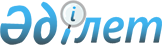 О внесении изменений в решение Павлодарского областного маслихата от 22 апреля 2021 года № 21/3 "О дополнительном предоставлении гарантированного объема бесплатной медицинской помощи, в том числе лекарственных средств, специализированных лечебных продуктов, медицинских изделий, отдельным категориям граждан Павлодарской области при амбулаторном лечении"
					
			Утративший силу
			
			
		
					Решение Павлодарского областного маслихата от 14 апреля 2022 года № 144/12. Зарегистрировано в Министерстве юстиции Республики Казахстан 27 апреля 2022 года № 27775. Утратило силу решением Павлодарского областного маслихата от 26 апреля 2024 года № 126/12
      Сноска. Утратило силу решением Павлодарского областного маслихата от 26.04.2024 № 126/12 (вводится в действие по истечении десяти календарных дней после дня его первого официального опубликования).
      Павлодарский областной маслихат РЕШИЛ:
      1. Внести в решение Павлодарского областного маслихата "О дополнительном предоставлении гарантированного объема бесплатной медицинской помощи, в том числе лекарственных средств, специализированных лечебных продуктов, медицинских изделий, отдельным категориям граждан Павлодарской области при амбулаторном лечении" от 22 апреля 2021 года № 21/3 (зарегистрированное в Реестре государственной регистрации нормативных правовых актов под № 7274) следующие изменения:
      приложение 1 к указанному решению изложить в новой редакции согласно приложению к настоящему решению.
      2. Настоящее решение вводится в действие по истечении десяти календарных дней после дня его первого официального опубликования. Дополнительно предоставляемые лекарственные средства отдельным категориям граждан Павлодарской области при амбулаторном лечении за счет средств областного бюджета
      1. "Риоцигуат", таблетка гражданам с заболеванием Легочная гипертензия;
      2. "Мацитентан", таблетка гражданам с заболеванием Легочная гипертензия;
      3. "Тобрамицин" (Тоби, Бранитоб), раствор для ингаляций гражданам с заболеванием Муковисцидоз (Кистозный фиброз);
      4. "Интерферон альфа 1b (Ингарон)", лиофилизат для приготовления раствора для интраназального введения гражданам с заболеванием Первичный иммунодефицит;
      5. "Бепантен", крем для наружного применения гражданам с заболеванием Врожденный буллезный эпидермолиз;
      6. "Банеоцин", порошок гражданам с заболеванием Врожденный буллезный эпидермолиз;
      7. "Ритуксимаб" (Мабтера), концентрат для приготовления растворадля инфузий гражданам с заболеванием Гранулемотоз Вегенера;
      8. "Колистиметат натрия", порошок для приготовления раствора для ингаляций гражданам с заболеванием Стеноз гортани;
      9. "Тобрамицин", раствор для ингаляций гражданам с заболеванием Стеноз гортани;
      10. "Будесонид", раствор для ингалиций гражданам с заболеванием Стеноз гортани;
      11. "Сальбутамол", аэрозоль для ингаляций гражданам с заболеванием Стеноз гортани;
      12. "Повидон-йод", раствор для наружного применения гражданам с заболеванием Стеноз гортани;
      13. "Натрия хлорид изотонический раствор 0,9%", раствор для инфузий гражданам с заболеванием Стеноз гортани;
      14. "Спиртосодержащий антисептик для наружного применения с дозатором" , гражданам с заболеванием Синдром короткой кишки;
      15. "Хлоргексидин", раствор для наружного применения гражданам с заболеванием Синдром короткой кишки;
      16. "Натрия хлорид изотонический раствор 0,9%", раствор для инфузий гражданам с заболеванием Синдром короткой кишки;
      17. "Вигабатрин" (Сабрил)", таблетка гражданам с заболеванием Эпилептическая энцефалопатия, туберозный склероз, симптоматическая эпилепсия, последствия перенесенной нейроинфекции, детский церебральный паралич, спастический тетрапарез, синдром Веста, структурная эпилепсия с полиморфными приступами, структурная эпилепсия, микроцефалия; Острая недостаточность мозгового кровообращения по ишемическому типу;
      18."Этосуксимид" (Суксилеп, Петнидан), капсула, сироп гражданам с заболеванием Эпилептическая энцефалопатия, туберозный склероз, симптоматическая эпилепсия, последствия перенесенной нейроинфекции, детский церебральный паралич, спастический тетрапарез, синдром Веста, структурная эпилепсия с полиморфными приступами, структурная эпилепсия, микроцефалия; Острая недостаточность мозгового кровообращения по ишемическому типу;
      19. "Перампанел" (Файкомпа), таблетка гражданам с заболеванием Эпилептическая энцефалопатия, туберозный склероз, симптоматическая эпилепсия, последствия перенесенной нейроинфекции, детский церебральный паралич, спастический тетрапарез, синдром Веста, структурная эпилепсия с полиморфными приступами, структурная эпилепсия, микроцефалия; Острая недостаточность мозгового кровообращения по ишемическому типу;
      20. "Клобазам" (Фризиум), таблетка гражданам с заболеванием Эпилептическая энцефалопатия, туберозный склероз, симптоматическая эпилепсия, последствия перенесенной нейроинфекции, детский церебральный паралич, спастический тетрапарез, синдром Веста, структурная эпилепсия с полиморфными приступами, структурная эпилепсия, микроцефалия; Острая недостаточность мозгового кровообращения по ишемическому типу;
      21. "Сультиам", таблетка гражданам с заболеванием Эпилептическая энцефалопатия, туберозный склероз, симптоматическая эпилепсия, последствия перенесенной нейроинфекции, детский церебральный паралич, спастический тетрапарез, синдром Веста, структурная эпилепсия с полиморфными приступами, структурная эпилепсия, микроцефалия; Острая недостаточность мозгового кровообращения по ишемическому типу;
      22. "Клоназепам", таблетка гражданам с заболеванием Эпилептическая энцефалопатия, туберозный склероз, симптоматическая эпилепсия, последствия перенесенной нейроинфекции, детский церебральный паралич, спастический тетрапарез, синдром Веста, структурная эпилепсия с полиморфными приступами, структурная эпилепсия, микроцефалия; Острая недостаточность мозгового кровообращения по ишемическому типу;
      23. "MENALIND", защитное масло-спрей гражданам с заболеванием Врожденный буллезный эпидермолиз;
      24. "MENALIND", защитная пена (протектор) гражданам с заболеванием Врожденный буллезный эпидермолиз;
      25. "MENALIND", пена для ванны гражданам с заболеванием Врожденный буллезный эпидермолиз;
      26. "Ломустин", капсула гражданам с заболеванием Анапластическая олигодендроглиома височной доли головного мозга GIII;
      27. "Прокарбазин", капсула гражданам с заболеванием Анапластическая олигодендроглиома височной доли головного мозга GIII;
      28. "Этеплирсен" (Экзондис 51), раствор для внутривенного использования гражданам с заболеванием Мышечная дистрофия Дюшенна
      29. "Урсодезоксихолевая кислота", сироп гражданам с заболеванием Стеноз сигмовидной кишки (Синдром короткой кишки);
      30. "Адеметеонин лиофилизат", лиофилизат для приготовления раствора гражданам с заболеванием Стеноз сигмовидной кишки (Синдром короткой кишки);
      31. "Глюкозо-калиево-магниевый раствор, содержащий носители резервной щелочности", раствор для в/в введения гражданам с заболеванием Стеноз сигмовидной кишки (Синдром короткой кишки);
      32. "Калия хлорид", раствор 4% изотонический в ампулах гражданам с заболеванием Стеноз сигмовидной кишки (Синдром короткой кишки);
      33. "Кальция глюконат", раствор 10% в изотонических ампулах гражданам с заболеванием Стеноз сигмовидной кишки (Синдром короткой кишки);
      34. "Метронидазол", таблетка гражданам с заболеванием Стеноз сигмовидной кишки (Синдром короткой кишки);
      35. "Нистатин", таблетка гражданам с заболеванием Стеноз сигмовидной кишки (Синдром короткой кишки);
      36. Раствор для закрытия катетеров: "циклотауролидином, цитратом 4%"; "гепарин";"тауролидин"; "Урокиназа", гражданам с заболеванием Стеноз сигмовидной кишки (Синдром короткой кишки);
      37. "Алектиниб", капсула гражданам с заболеванием Рак легкого;
      38. "Денозумаб", раствор для подкожного введения гражданам с заболеванием Рак легкого;
      39. "Нусинерсен", раствор для интратекального введения гражданам с заболеванием Спинальная мышечная атрофия;
      40. "Канакинумаб", лиофилизат для приготовления раствора гражданам с заболеванием "Ювенильный идиопатический артрит";
      41. Эврисиди (Рисдиплам) ампула, гражданам с заболеванием "Спинальная мышечная дистрофия".
      Дополнительно предоставляемые специализированные лечебные продукты отдельным категориям граждан Павлодарской области при амбулаторном лечении за счет средств областного бюджета
      1. "Специализированное лечебное питание" (Нутрикомп дринк плюс, Нутриэнт стандарт), гражданам с заболеванием Муковисцидоз; 
      2. "Педиашур-Малоежка" - специализированное питание, гражданам с заболеванием Врожденный буллезный эпидермолиз;
      3. "Октенидол" - вода, гражданам с заболеванием Врожденный буллезный эпидермолиз;
      4. "Мука безглютеновая", гражданам с заболеванием Целиакия;
      5. "Смесь безглютеновая", гражданам с заболеванием Целиакия;
      6. "Вафли безглютеновые", гражданам с заболеванием Целиакия;
      7. "Печенье безглютеновое", гражданам с заболеванием Целиакия;
      8. "Макароны безглютеновые", гражданам с заболеванием Целиакия;
      9. "Кексы безглютеновые", гражданам с заболеванием Целиакия;
      10. "Модулен", гражданам с заболеванием Целиакия;
      11. Комбинированный препарат для парентерального питания (СМОФКабивен центральный): "аминокислоты"; "соевое масло"; "оливковое масло"; "среднещелочные триглицириды"; "рыбий жир", гражданам с заболеванием Синдром короткой кишки;
      12. Раствор для инфузий (Солвит–Н): "Тиамина мононитрат"; "Рибофлавина натрия фосфат дигидрат"; "Никотинамид"; "Пиридоксина гидрохлорид"; "Натрия пантотенат"; "Натрия аскорбат"; "Биотин"; "Фолиевая кислота"; "Цианокобаламин", гражданам с заболеванием Синдром короткой кишки; 
      13. Жирорастворимые витамины для парентерального введения (Виталипид–Н): "Эмульсия для инфузий"; "Ретинола пальмитат"; "Фитоменадион"; "Эргокальциферол"; "Альфа-токоферол", гражданам с заболеванием Синдром короткой кишки;
      14. Раствор для инфузий (Аддамель-Н): "Хрома хлорида гексагидрат"; "Меди хлорида дигидрат"; "Железа хлорида гексагидрат"; "Марганца хлорида тетрагидрат"; "Калия йодид", гражданам с заболеванием Синдром короткой кишки;
      15. "Глюкоза (Декстроза) или Глюкостенил", гражданам с заболеванием Синдром короткой кишки;
      16. "Низколактозная высокогидролизная лечебная смесь" (Нутрилон Пепти Гастро), гражданам с заболеванием Синдром короткой кишки;
      17. "Специализированная жировая эмульсия с СЦТ" (Ликвиджен), гражданам с заболеванием Синдром короткой кишки;
      18. "Солевой раствор с содержанием натрия 60-90 ммоль/л (Хумана Электролит, Регидрон Био)", гражданам с заболеванием Синдром короткой кишки;
      19. "Далтепарин натрия" (Фрагмин); гражданам с заболеванием Синдром короткой кишки;
      20. "Адаптированные заменители молока" (NAN, Nestogen -3, Малютка, Nestogen -4, Nestogen -2, Смесь -4, Симилаг), гражданам с заболеванием Последствия после менингоэнцефалита, вторичная гидроцефалия, Синдром мышечной дистонии, гипотрофия 1 степени, Расщелина твердого и мягкого нҰба, Детский церебральный паралич, Аноксическое поражение головного мозга;
      21. "Специализированное лечебное питание" (Нутрикомп дринк плюс, Нутриэн), гражданам с заболеванием Последствия после менингоэнцефалита, вторичная гидроцефалия, Синдром мышечной дистонии, гипотрофия 1 степени, Расщелина твердого и мягкого нҰба, Детский церебральный паралич, Аноксическое поражение головного мозга;
      22. Раствор для инфузий: "Стерофундин", гражданам с заболеванием Синдром короткой кишки. 
      Дополнительно предоставляемые медицинские изделия отдельным категориям граждан Павлодарской области при амбулаторном лечении за счет средств областного бюджета
      1. "ATRAUMAN AG", медицинское изделие повязка мазевая стерильная с серебром гражданам с заболеванием Врожденный буллезный эпидермолиз;
      2. "MEDICOMP Steril", медицинское изделие салфетки стерильные гражданам с заболеванием Врожденный буллезный эпидермолиз;
      3. "PEHA-CREPP", медицинское изделие бинт фиксирующий эластичный без упаковки гражданам с заболеванием Врожденный буллезный эпидермолиз;
      4. "Peha-haftLfee", медицинское изделие фиксирующий бинт гражданам с заболеванием Врожденный буллезный эпидермолиз;
      5. "STULPA Fix", медицинское изделие сетчатый трубчатый бинт гражданам с заболеванием Врожденный буллезный эпидермолиз;
      6. "ROLTA-SOFT", медицинское изделие бинт ватный мягкий не стерильный гражданам с заболеванием Врожденный буллезный эпидермолиз;
      7. "Mepitel" (Safetacmepitel), медицинское изделие пластырь гражданам с заболеванием Врожденный буллезный эпидермолиз;
      8. "Mepilex" (MepilexLite), медицинское изделие абсорбирующая повязка из мягкого силикона гражданам с заболеванием Врожденный буллезный эпидермолиз;
      9. "Mepitac", медицинское изделие пластырь с силиконовым покрытием гражданам с заболеванием Врожденный буллезный эпидермолиз;
      10. "Воскопран", медицинское изделие стерильная повязка гражданам с заболеванием Врожденный буллезный эпидермолиз;
      11. "GRASSOLIND", медицинское изделие повязка мазевая стерильная гражданам с заболеванием Врожденный буллезный эпидермолиз;
      12. "Аспирационный катетер с вакуумным контролем", медицинское изделие катетер гражданам с заболеванием Стеноз (сужение) гортани;
      13. "Тепловлагообменник", медицинское изделие гражданам с заболеванием Стеноз (сужение) гортани;
      14. "Пульсоксиметр пальчиковый", медицинское изделие гражданам с заболеванием Стеноз (сужение) гортани;
      15. "Марлевые тампоны", медицинское изделие гражданам с заболеванием Стеноз (сужение) гортани;
      16. "Спиртовые салфетки", медицинское изделие гражданам с заболеванием Стеноз (сужение) гортани;
      17. "Шприцы", медицинское изделие гражданам с заболеванием Стеноз (сужение) гортани;
      18. "ldH (bY'3140HHaEklHM) Infusomat Space ИпеТуре IV — Standart REF", медицинское изделие гражданам с заболеванием Синдром короткой кишки;
      19. Intrafix Safe Set Luer Lock. 230 cм REF 4063003 (Б.Браун), медицинское изделие гражданам с заболеванием Синдром короткой кишки;
      20. Intrafix Safe Set Luer Lock с трехходовым краном "Дискофикс С" 180 см REF 4063006 (Б.Браун), медицинское изделие гражданам с заболеванием Синдром короткой кишки;
      21. трехходовый кран 360º 16494, гражданам с заболеванием Синдром короткой кишки;
      22. Инфузионный фильтр "Интрапур Липид Неонат", медицинское изделие гражданам с заболеванием Синдром короткой кишки;
      23. "Удлинитель 0riginal Perfusor-LeitungLuer Lock", медицинское изделие гражданам с заболеванием Синдром короткой кишки;
      24. "Инстоплер - заглушка с инъекционной мембраной", медицинское изделие гражданам с заболеванием Синдром короткой кишки;
      25. "Система для многократного забора медикаментов антибактериальный фильтр", медицинское изделие гражданам с заболеванием Синдром короткой кишки;
      26. "Шприцы 1 мл", медицинское изделие гражданам с заболеванием Синдром короткой кишки;
      27. "Шприцы 3 мл", медицинское изделие гражданам с заболеванием Синдром короткой кишки;
      28. "Шприцы 10 мл", медицинское изделие гражданам с заболеванием Синдром короткой кишки;
      29. "Шприцы 20 мл", медицинское изделие гражданам с заболеванием Синдром короткой кишки;
      30. "Шприцы 50 мл", медицинское изделие гражданам с заболеванием Синдром короткой кишки;
      31. "Иглы одноразовые для инъекций", медицинское изделие гражданам с заболеванием Синдром короткой кишки;
      32. "Шприц стерильный ВD poliFush с 0,9 % раствором NaCl устройств сосудов доступа in-situ", медицинское изделие гражданам с заболеванием Синдром короткой кишки;
      33. "Пленчатая прозрачная повязка на центральный катетер", медицинское изделие гражданам с заболеванием Синдром короткой кишки;
      34. "Гипоаллергенный фиксирующий пластырь", медицинское изделие гражданам с заболеванием Синдром короткой кишки;
      35. "пластырь прозрачный водонепроницаемый", медицинское изделие гражданам с заболеванием Синдром короткой кишки;
      36. "Стерильная повязка для фиксации катетера", медицинское изделие гражданам с заболеванием Синдром короткой кишки;
      37. "Стерильные салфетки", медицинское изделие гражданам с заболеванием Синдром короткой кишки;
      38. "Перчатки стерильные", медицинское изделие гражданам с заболеванием Синдром короткой кишки;
      39. "Перчатки нестерильные", медицинское изделие гражданам с заболеванием Синдром короткой кишки;
      40. "Самоклеющаяся стерильная простыня", медицинское изделие гражданам с заболеванием Синдром короткой кишки;
      41. "Маски хирургические", медицинское изделие гражданам с заболеванием Синдром короткой кишки;
      42. "Пеленки одноразовые", медицинское изделие гражданам с заболеванием Синдром короткой кишки;
      43. "Шапки хирургические", медицинское изделие гражданам с заболеванием Синдром короткой кишки;
      44. "Катетор Фолея №12", медицинское изделие гражданам с заболеванием Синдром короткой кишки;
      45. "Зонд ректальный", медицинское изделие гражданам с заболеванием Синдром короткой кишки.
      Дополнительно предоставляемая медицинская услуга отдельным категориям граждан Павлодарской области при амбулаторном лечении за счет средств областного бюджета
      1. Обследование на аппарате позитронно-эмиссионном томографе с использованием радиоактивного метионина.
					© 2012. РГП на ПХВ «Институт законодательства и правовой информации Республики Казахстан» Министерства юстиции Республики Казахстан
				
      Секретарь Павлодарского областного маслихата 

Е. Айткенов
Приложение к решению
Павлодарского областного
маслихата от 14 апреля
2022 года № 144/12Приложение 1
к решению Павлодарского
областного маслихата
от "22" апреля 2021 года
№ 21/3